建设项目环境影响报告表（污染影响类）（公示版）项目名称：年产再生砌块（砖）1.5亿块/年、贝赛尔            砖5000万块/年项目         建设单位（盖章）：   江苏翔澄环保科技有限公司   编制日期：           2024 年 4 月              中华人民共和国生态环境部制一、建设项目基本情况二、建设项目工程分析三、区域环境质量现状、环境保护目标及评价标准四、主要环境影响和保护措施五、环境保护措施监督检查清单六、结论附表建设项目污染物排放量汇总表注：1、⑥=①+③+④-⑤、⑦=⑥-①；2、根据江阴市秦望山产业园产业发展规划（2018-2030年），现有项目生活污水已接管至江阴市奕水盈科技有限公司集中处理，污水厂处理后的废水全部回用，不外排，因此上表仅列出废水接管量数据。附图清单附图1 建设项目地理位置图附图2 环境保护目标分布图附图3 建设项目周边500米环境概况图附图4 厂区平面布置图附图5 项目建设用地规划图附图6-1 生态环境分区管控单元截图附图6-2 无锡市环境管控单元图附图7 月城镇声环境功能区划图附图8 月城镇工业园区示意图附件清单附件1 备案证和备案登记信息单附件2 营业执照附件3 委托代理人证明材料附件4 不动产权证附件5 生活污水接管协议附件6 总量平衡联系单、现场勘察表附件7 现状监测报告附件8 整治方案附件9 项目委托书、承诺书及申请报告附件10 不涉密说明附件11 公示截图附件12 环评单位承诺书附件13 环评合同附件14 工程师现场勘查照片附件15 安全审查承诺附件16 工业集中区规划环评批复附件17 现有项目环评、验收手续材料建设项目名称建设项目名称年产再生砌块（砖）1.5亿块/年、贝赛尔砖5000万块/年项目年产再生砌块（砖）1.5亿块/年、贝赛尔砖5000万块/年项目年产再生砌块（砖）1.5亿块/年、贝赛尔砖5000万块/年项目项目代码项目代码2404-320264-89-01-4049612404-320264-89-01-4049612404-320264-89-01-404961建设单位联系人建设单位联系人***联系方式***建设地点建设地点江苏省无锡市江阴市月城镇华瑞路9号江苏省无锡市江阴市月城镇华瑞路9号江苏省无锡市江阴市月城镇华瑞路9号地理坐标地理坐标（  120  度   13  分  1.527  秒，  31  度  49  分 27.394 秒）（  120  度   13  分  1.527  秒，  31  度  49  分 27.394 秒）（  120  度   13  分  1.527  秒，  31  度  49  分 27.394 秒）国民经济行业类别国民经济行业类别粘土砖瓦及建筑砌块制造（C3031）建设项目行业类别二十七、非金属矿物制品业30  56.砖瓦、石材等建筑材料制造303  粘土砖瓦及建筑砌块制造建设性质建设性质□新建（迁建）改建□扩建□技术改造建设项目申报情形首次申报项目             □不予批准后再次申报项目□超五年重新审核项目     □重大变动重新报批项目项目审批（核准/备案）部门（选填）项目审批（核准/备案）部门（选填）江阴市月城镇人民政府项目审批（核准/备案）文号（选填）江阴月城备〔2024〕27号总投资（万元）总投资（万元）1500环保投资（万元）40环保投资占比（%）环保投资占比（%）2.7施工工期3个月是否开工建设是否开工建设否是：             用地（用海）面积（m2）0专项评价设置情况专项评价设置情况表1-1  专项评价设置情况判断表表1-1  专项评价设置情况判断表表1-1  专项评价设置情况判断表规划情况规划名称：《江阴市秦望山工业园控制性详细规划》审批机关：江阴市人民政府审批文件名称及文号：澄政复〔2015〕41号、澄政办纪〔2016〕6号规划名称：《江阴市秦望山工业园控制性详细规划》审批机关：江阴市人民政府审批文件名称及文号：澄政复〔2015〕41号、澄政办纪〔2016〕6号规划名称：《江阴市秦望山工业园控制性详细规划》审批机关：江阴市人民政府审批文件名称及文号：澄政复〔2015〕41号、澄政办纪〔2016〕6号规划名称：《江阴市秦望山工业园控制性详细规划》审批机关：江阴市人民政府审批文件名称及文号：澄政复〔2015〕41号、澄政办纪〔2016〕6号规划环境影响评价情况规划环境影响评价文件名称：《江阴市秦望山产业园产业发展规划（2018-2030年）环境影响报告书》审查机关：无锡市江阴生态环境局审查文件名称及文号：关于江阴市秦望山产业园产业发展规划（2018-2030年）环境影响报告书的审核意见（澄环发〔2019〕70号）规划环境影响评价文件名称：《江阴市秦望山产业园产业发展规划（2018-2030年）环境影响报告书》审查机关：无锡市江阴生态环境局审查文件名称及文号：关于江阴市秦望山产业园产业发展规划（2018-2030年）环境影响报告书的审核意见（澄环发〔2019〕70号）规划环境影响评价文件名称：《江阴市秦望山产业园产业发展规划（2018-2030年）环境影响报告书》审查机关：无锡市江阴生态环境局审查文件名称及文号：关于江阴市秦望山产业园产业发展规划（2018-2030年）环境影响报告书的审核意见（澄环发〔2019〕70号）规划环境影响评价文件名称：《江阴市秦望山产业园产业发展规划（2018-2030年）环境影响报告书》审查机关：无锡市江阴生态环境局审查文件名称及文号：关于江阴市秦望山产业园产业发展规划（2018-2030年）环境影响报告书的审核意见（澄环发〔2019〕70号）规划及规划环境影响评价符合性分析1、与《江阴市秦望山工业园控制性详细规划》相符性分析本项目位于江阴市月城镇华瑞路9号，根据关于印发《江阴市镇（街）工业园区四至范围》的通知，项目建设地位于秦望山产业园内。根据《江阴市秦望山工业园控制性详细规划》，拟建地为二类工业用地（M2），符合当地土地利用规划（项目在规划图上的位置见附图5）。2、与规划环评相符性分析本项目与《江阴市秦望山产业园产业发展规划（2018-2030年）环境影响报告书》结论及批复要求相符性分析如下。表1-2  本项目与江阴市秦望山产业园产业发展规划（2018-2030年）环评批复要求相符性一览表综上所述，本项目与《江阴市秦望山产业园产业发展规划（2018-2030年）环境影响报告书》批复要求相符。1、与《江阴市秦望山工业园控制性详细规划》相符性分析本项目位于江阴市月城镇华瑞路9号，根据关于印发《江阴市镇（街）工业园区四至范围》的通知，项目建设地位于秦望山产业园内。根据《江阴市秦望山工业园控制性详细规划》，拟建地为二类工业用地（M2），符合当地土地利用规划（项目在规划图上的位置见附图5）。2、与规划环评相符性分析本项目与《江阴市秦望山产业园产业发展规划（2018-2030年）环境影响报告书》结论及批复要求相符性分析如下。表1-2  本项目与江阴市秦望山产业园产业发展规划（2018-2030年）环评批复要求相符性一览表综上所述，本项目与《江阴市秦望山产业园产业发展规划（2018-2030年）环境影响报告书》批复要求相符。1、与《江阴市秦望山工业园控制性详细规划》相符性分析本项目位于江阴市月城镇华瑞路9号，根据关于印发《江阴市镇（街）工业园区四至范围》的通知，项目建设地位于秦望山产业园内。根据《江阴市秦望山工业园控制性详细规划》，拟建地为二类工业用地（M2），符合当地土地利用规划（项目在规划图上的位置见附图5）。2、与规划环评相符性分析本项目与《江阴市秦望山产业园产业发展规划（2018-2030年）环境影响报告书》结论及批复要求相符性分析如下。表1-2  本项目与江阴市秦望山产业园产业发展规划（2018-2030年）环评批复要求相符性一览表综上所述，本项目与《江阴市秦望山产业园产业发展规划（2018-2030年）环境影响报告书》批复要求相符。1、与《江阴市秦望山工业园控制性详细规划》相符性分析本项目位于江阴市月城镇华瑞路9号，根据关于印发《江阴市镇（街）工业园区四至范围》的通知，项目建设地位于秦望山产业园内。根据《江阴市秦望山工业园控制性详细规划》，拟建地为二类工业用地（M2），符合当地土地利用规划（项目在规划图上的位置见附图5）。2、与规划环评相符性分析本项目与《江阴市秦望山产业园产业发展规划（2018-2030年）环境影响报告书》结论及批复要求相符性分析如下。表1-2  本项目与江阴市秦望山产业园产业发展规划（2018-2030年）环评批复要求相符性一览表综上所述，本项目与《江阴市秦望山产业园产业发展规划（2018-2030年）环境影响报告书》批复要求相符。其他符合性分析1、“三线一单”相符性分析（1）生态红线《江苏省国家级生态保护红线规划》（苏政发〔2018〕74号）已于2018年6月9日经江苏省人民政府印发实施。经对照，距离本项目最近的生态保护红线区域为本项目东北侧约10.12km处的绮山应急备用水源地保护区，不在该规划划定的生态红线范围内。《江苏省生态空间管控区域规划》（苏政发〔2020〕1号）已于2020年1月8日经江苏省人民政府印发实施，经对照，距离本项目最近的生态空间管控区域为本项目西北侧约0.9km处的江阴市低山生态公益林，不在该规划划定的生态空间管控区域范围内。《无锡市“三线一单”生态环境分区管控实施方案》（锡环委办〔2020〕40号）已于2020年12月26日经无锡市环境保护委员会办公室印发实施。根据无锡市环境管控单元名录，本项目所在地位于江阴市月城镇工业园区内，不在优先保护单元内，即项目所在地不在生态保护红线和生态空间管控区域内。本项目与重要生态功能区之间关系见下表1-3。表1-3  重要生态功能区一览表综上，本项目符合生态保护红线的要求。（2）环境质量底线根据《江阴市生态环境状况公报（2022年度）》，江阴市SO2、NO2、PM10、PM2.5、CO达标，O3超标，属于不达标区，根据《无锡市大气环境质量限期达标规划》分析内容，通过采取污染防治等措施后，无锡市环境空气质量预计2025年可实现全面达标。2022年无锡市属于环境空气质量不达标区，为改善无锡市环境空气质量情况，无锡市市政府印发《无锡市大气环境质量限期达标规划（2018-2025）》，主要工作任务包括调整产业结构、工业领域全行业全要素达标排放、调整能源结构与控制煤炭消费总量、加强交通行业大气污染防治、推进农业污染防治、加强重污染天气应对等八大类100多项任务和19个重点工程，力争到2025年，全市PM2.5浓度达到35微克/立方米，臭氧浓度达到拐点，除臭氧以外的主要大气污染物浓度达到国家二级标准要求，空气质量优良天数比例达到80%。根据无锡市江阴生态环境局2023年6月5日公布的《江阴市生态环境状况公报（2022年度）》，2022年，江阴市全市国、省考河流断面水质优Ⅲ比例达到100%，长江三个集中式饮用水源地达标率100%，长江干流江阴段稳定达到Ⅱ类标准，地表水环境质量总体改善。月城镇人民政府已出具《2023 年月城镇水环境整治方案》，持续提升月城镇内的水环境质量。本项目厂界周围50米范围内无声环境敏感目标。综上，根据项目所在地环境现状调查和污染物排放影响预测，本项目所在区域环境质量现状良好，可满足现有环境功能区划要求。本项目产生的废气经处理后可达标排放；本项目无生产废水排放，不增加生活污水排放量；固废均得到妥善处理；噪声对周边影响较小，不会突破项目所在地环境质量底线。因此，符合环境质量底线要求。（3）资源利用上线本项目生产过程中消耗一定量的水、电，项目资源消耗量占区域资源利用总量较少，项目所选工艺设备选用了高效、先进的设备，提高了生产效率，可有效控制资源能源消耗，不会突破区域资源上线。（4）环境准入负面清单本项目位于江阴市秦望山产业园，对照《江阴市秦望山产业园产业发展规划（2018-2030年）环境影响报告书》中列出的生态环境准入清单，相符性分析如下。表1-4  本项目与秦望山产业园生态环境准入清单相符性分析略。由上表可知，本项目符合《江阴市秦望山产业园产业发展规划（2018-2030年）环境影响报告书》中的生态环境准入清单要求。对照其他负面准入清单等，相符性分析具体如下。表1-5  本项目与其他负面准入清单相符性分析略。由上表可知，本项目为允许建设的项目。（5）与《无锡市“三线一单”生态环境分区管控实施方案》锡环委办〔2020〕40号文相符性分析本项目位于江阴市月城镇华瑞路9号，根据《无锡市“三线一单”生态环境分区管控实施方案》（锡环委办〔2020〕40号），项目所在地为重点管控单元，对照无锡江阴市重点管控单元准入清单的生态环境准入清单分析相符性如下：表1-6  与无锡市重点管控单元生态环境准入清单相符性分析略。综上，本项目符合“三线一单”要求。2、其他国家及地方政策相符性分析由于本项目不涉及挥发性有机物，因此下文不再对照与挥发性有机物有关的政策。其他有关国家及地方政策相符性分析如下。表1-7  项目与其他国家及地方政策相符性分析一览表略。由上表可知，本项目符合国家及地方政策中相关要求。
1、“三线一单”相符性分析（1）生态红线《江苏省国家级生态保护红线规划》（苏政发〔2018〕74号）已于2018年6月9日经江苏省人民政府印发实施。经对照，距离本项目最近的生态保护红线区域为本项目东北侧约10.12km处的绮山应急备用水源地保护区，不在该规划划定的生态红线范围内。《江苏省生态空间管控区域规划》（苏政发〔2020〕1号）已于2020年1月8日经江苏省人民政府印发实施，经对照，距离本项目最近的生态空间管控区域为本项目西北侧约0.9km处的江阴市低山生态公益林，不在该规划划定的生态空间管控区域范围内。《无锡市“三线一单”生态环境分区管控实施方案》（锡环委办〔2020〕40号）已于2020年12月26日经无锡市环境保护委员会办公室印发实施。根据无锡市环境管控单元名录，本项目所在地位于江阴市月城镇工业园区内，不在优先保护单元内，即项目所在地不在生态保护红线和生态空间管控区域内。本项目与重要生态功能区之间关系见下表1-3。表1-3  重要生态功能区一览表综上，本项目符合生态保护红线的要求。（2）环境质量底线根据《江阴市生态环境状况公报（2022年度）》，江阴市SO2、NO2、PM10、PM2.5、CO达标，O3超标，属于不达标区，根据《无锡市大气环境质量限期达标规划》分析内容，通过采取污染防治等措施后，无锡市环境空气质量预计2025年可实现全面达标。2022年无锡市属于环境空气质量不达标区，为改善无锡市环境空气质量情况，无锡市市政府印发《无锡市大气环境质量限期达标规划（2018-2025）》，主要工作任务包括调整产业结构、工业领域全行业全要素达标排放、调整能源结构与控制煤炭消费总量、加强交通行业大气污染防治、推进农业污染防治、加强重污染天气应对等八大类100多项任务和19个重点工程，力争到2025年，全市PM2.5浓度达到35微克/立方米，臭氧浓度达到拐点，除臭氧以外的主要大气污染物浓度达到国家二级标准要求，空气质量优良天数比例达到80%。根据无锡市江阴生态环境局2023年6月5日公布的《江阴市生态环境状况公报（2022年度）》，2022年，江阴市全市国、省考河流断面水质优Ⅲ比例达到100%，长江三个集中式饮用水源地达标率100%，长江干流江阴段稳定达到Ⅱ类标准，地表水环境质量总体改善。月城镇人民政府已出具《2023 年月城镇水环境整治方案》，持续提升月城镇内的水环境质量。本项目厂界周围50米范围内无声环境敏感目标。综上，根据项目所在地环境现状调查和污染物排放影响预测，本项目所在区域环境质量现状良好，可满足现有环境功能区划要求。本项目产生的废气经处理后可达标排放；本项目无生产废水排放，不增加生活污水排放量；固废均得到妥善处理；噪声对周边影响较小，不会突破项目所在地环境质量底线。因此，符合环境质量底线要求。（3）资源利用上线本项目生产过程中消耗一定量的水、电，项目资源消耗量占区域资源利用总量较少，项目所选工艺设备选用了高效、先进的设备，提高了生产效率，可有效控制资源能源消耗，不会突破区域资源上线。（4）环境准入负面清单本项目位于江阴市秦望山产业园，对照《江阴市秦望山产业园产业发展规划（2018-2030年）环境影响报告书》中列出的生态环境准入清单，相符性分析如下。表1-4  本项目与秦望山产业园生态环境准入清单相符性分析略。由上表可知，本项目符合《江阴市秦望山产业园产业发展规划（2018-2030年）环境影响报告书》中的生态环境准入清单要求。对照其他负面准入清单等，相符性分析具体如下。表1-5  本项目与其他负面准入清单相符性分析略。由上表可知，本项目为允许建设的项目。（5）与《无锡市“三线一单”生态环境分区管控实施方案》锡环委办〔2020〕40号文相符性分析本项目位于江阴市月城镇华瑞路9号，根据《无锡市“三线一单”生态环境分区管控实施方案》（锡环委办〔2020〕40号），项目所在地为重点管控单元，对照无锡江阴市重点管控单元准入清单的生态环境准入清单分析相符性如下：表1-6  与无锡市重点管控单元生态环境准入清单相符性分析略。综上，本项目符合“三线一单”要求。2、其他国家及地方政策相符性分析由于本项目不涉及挥发性有机物，因此下文不再对照与挥发性有机物有关的政策。其他有关国家及地方政策相符性分析如下。表1-7  项目与其他国家及地方政策相符性分析一览表略。由上表可知，本项目符合国家及地方政策中相关要求。
1、“三线一单”相符性分析（1）生态红线《江苏省国家级生态保护红线规划》（苏政发〔2018〕74号）已于2018年6月9日经江苏省人民政府印发实施。经对照，距离本项目最近的生态保护红线区域为本项目东北侧约10.12km处的绮山应急备用水源地保护区，不在该规划划定的生态红线范围内。《江苏省生态空间管控区域规划》（苏政发〔2020〕1号）已于2020年1月8日经江苏省人民政府印发实施，经对照，距离本项目最近的生态空间管控区域为本项目西北侧约0.9km处的江阴市低山生态公益林，不在该规划划定的生态空间管控区域范围内。《无锡市“三线一单”生态环境分区管控实施方案》（锡环委办〔2020〕40号）已于2020年12月26日经无锡市环境保护委员会办公室印发实施。根据无锡市环境管控单元名录，本项目所在地位于江阴市月城镇工业园区内，不在优先保护单元内，即项目所在地不在生态保护红线和生态空间管控区域内。本项目与重要生态功能区之间关系见下表1-3。表1-3  重要生态功能区一览表综上，本项目符合生态保护红线的要求。（2）环境质量底线根据《江阴市生态环境状况公报（2022年度）》，江阴市SO2、NO2、PM10、PM2.5、CO达标，O3超标，属于不达标区，根据《无锡市大气环境质量限期达标规划》分析内容，通过采取污染防治等措施后，无锡市环境空气质量预计2025年可实现全面达标。2022年无锡市属于环境空气质量不达标区，为改善无锡市环境空气质量情况，无锡市市政府印发《无锡市大气环境质量限期达标规划（2018-2025）》，主要工作任务包括调整产业结构、工业领域全行业全要素达标排放、调整能源结构与控制煤炭消费总量、加强交通行业大气污染防治、推进农业污染防治、加强重污染天气应对等八大类100多项任务和19个重点工程，力争到2025年，全市PM2.5浓度达到35微克/立方米，臭氧浓度达到拐点，除臭氧以外的主要大气污染物浓度达到国家二级标准要求，空气质量优良天数比例达到80%。根据无锡市江阴生态环境局2023年6月5日公布的《江阴市生态环境状况公报（2022年度）》，2022年，江阴市全市国、省考河流断面水质优Ⅲ比例达到100%，长江三个集中式饮用水源地达标率100%，长江干流江阴段稳定达到Ⅱ类标准，地表水环境质量总体改善。月城镇人民政府已出具《2023 年月城镇水环境整治方案》，持续提升月城镇内的水环境质量。本项目厂界周围50米范围内无声环境敏感目标。综上，根据项目所在地环境现状调查和污染物排放影响预测，本项目所在区域环境质量现状良好，可满足现有环境功能区划要求。本项目产生的废气经处理后可达标排放；本项目无生产废水排放，不增加生活污水排放量；固废均得到妥善处理；噪声对周边影响较小，不会突破项目所在地环境质量底线。因此，符合环境质量底线要求。（3）资源利用上线本项目生产过程中消耗一定量的水、电，项目资源消耗量占区域资源利用总量较少，项目所选工艺设备选用了高效、先进的设备，提高了生产效率，可有效控制资源能源消耗，不会突破区域资源上线。（4）环境准入负面清单本项目位于江阴市秦望山产业园，对照《江阴市秦望山产业园产业发展规划（2018-2030年）环境影响报告书》中列出的生态环境准入清单，相符性分析如下。表1-4  本项目与秦望山产业园生态环境准入清单相符性分析略。由上表可知，本项目符合《江阴市秦望山产业园产业发展规划（2018-2030年）环境影响报告书》中的生态环境准入清单要求。对照其他负面准入清单等，相符性分析具体如下。表1-5  本项目与其他负面准入清单相符性分析略。由上表可知，本项目为允许建设的项目。（5）与《无锡市“三线一单”生态环境分区管控实施方案》锡环委办〔2020〕40号文相符性分析本项目位于江阴市月城镇华瑞路9号，根据《无锡市“三线一单”生态环境分区管控实施方案》（锡环委办〔2020〕40号），项目所在地为重点管控单元，对照无锡江阴市重点管控单元准入清单的生态环境准入清单分析相符性如下：表1-6  与无锡市重点管控单元生态环境准入清单相符性分析略。综上，本项目符合“三线一单”要求。2、其他国家及地方政策相符性分析由于本项目不涉及挥发性有机物，因此下文不再对照与挥发性有机物有关的政策。其他有关国家及地方政策相符性分析如下。表1-7  项目与其他国家及地方政策相符性分析一览表略。由上表可知，本项目符合国家及地方政策中相关要求。
1、“三线一单”相符性分析（1）生态红线《江苏省国家级生态保护红线规划》（苏政发〔2018〕74号）已于2018年6月9日经江苏省人民政府印发实施。经对照，距离本项目最近的生态保护红线区域为本项目东北侧约10.12km处的绮山应急备用水源地保护区，不在该规划划定的生态红线范围内。《江苏省生态空间管控区域规划》（苏政发〔2020〕1号）已于2020年1月8日经江苏省人民政府印发实施，经对照，距离本项目最近的生态空间管控区域为本项目西北侧约0.9km处的江阴市低山生态公益林，不在该规划划定的生态空间管控区域范围内。《无锡市“三线一单”生态环境分区管控实施方案》（锡环委办〔2020〕40号）已于2020年12月26日经无锡市环境保护委员会办公室印发实施。根据无锡市环境管控单元名录，本项目所在地位于江阴市月城镇工业园区内，不在优先保护单元内，即项目所在地不在生态保护红线和生态空间管控区域内。本项目与重要生态功能区之间关系见下表1-3。表1-3  重要生态功能区一览表综上，本项目符合生态保护红线的要求。（2）环境质量底线根据《江阴市生态环境状况公报（2022年度）》，江阴市SO2、NO2、PM10、PM2.5、CO达标，O3超标，属于不达标区，根据《无锡市大气环境质量限期达标规划》分析内容，通过采取污染防治等措施后，无锡市环境空气质量预计2025年可实现全面达标。2022年无锡市属于环境空气质量不达标区，为改善无锡市环境空气质量情况，无锡市市政府印发《无锡市大气环境质量限期达标规划（2018-2025）》，主要工作任务包括调整产业结构、工业领域全行业全要素达标排放、调整能源结构与控制煤炭消费总量、加强交通行业大气污染防治、推进农业污染防治、加强重污染天气应对等八大类100多项任务和19个重点工程，力争到2025年，全市PM2.5浓度达到35微克/立方米，臭氧浓度达到拐点，除臭氧以外的主要大气污染物浓度达到国家二级标准要求，空气质量优良天数比例达到80%。根据无锡市江阴生态环境局2023年6月5日公布的《江阴市生态环境状况公报（2022年度）》，2022年，江阴市全市国、省考河流断面水质优Ⅲ比例达到100%，长江三个集中式饮用水源地达标率100%，长江干流江阴段稳定达到Ⅱ类标准，地表水环境质量总体改善。月城镇人民政府已出具《2023 年月城镇水环境整治方案》，持续提升月城镇内的水环境质量。本项目厂界周围50米范围内无声环境敏感目标。综上，根据项目所在地环境现状调查和污染物排放影响预测，本项目所在区域环境质量现状良好，可满足现有环境功能区划要求。本项目产生的废气经处理后可达标排放；本项目无生产废水排放，不增加生活污水排放量；固废均得到妥善处理；噪声对周边影响较小，不会突破项目所在地环境质量底线。因此，符合环境质量底线要求。（3）资源利用上线本项目生产过程中消耗一定量的水、电，项目资源消耗量占区域资源利用总量较少，项目所选工艺设备选用了高效、先进的设备，提高了生产效率，可有效控制资源能源消耗，不会突破区域资源上线。（4）环境准入负面清单本项目位于江阴市秦望山产业园，对照《江阴市秦望山产业园产业发展规划（2018-2030年）环境影响报告书》中列出的生态环境准入清单，相符性分析如下。表1-4  本项目与秦望山产业园生态环境准入清单相符性分析略。由上表可知，本项目符合《江阴市秦望山产业园产业发展规划（2018-2030年）环境影响报告书》中的生态环境准入清单要求。对照其他负面准入清单等，相符性分析具体如下。表1-5  本项目与其他负面准入清单相符性分析略。由上表可知，本项目为允许建设的项目。（5）与《无锡市“三线一单”生态环境分区管控实施方案》锡环委办〔2020〕40号文相符性分析本项目位于江阴市月城镇华瑞路9号，根据《无锡市“三线一单”生态环境分区管控实施方案》（锡环委办〔2020〕40号），项目所在地为重点管控单元，对照无锡江阴市重点管控单元准入清单的生态环境准入清单分析相符性如下：表1-6  与无锡市重点管控单元生态环境准入清单相符性分析略。综上，本项目符合“三线一单”要求。2、其他国家及地方政策相符性分析由于本项目不涉及挥发性有机物，因此下文不再对照与挥发性有机物有关的政策。其他有关国家及地方政策相符性分析如下。表1-7  项目与其他国家及地方政策相符性分析一览表略。由上表可知，本项目符合国家及地方政策中相关要求。
建设内容1、项目概况江苏翔澄环保科技有限公司成立于2020年1月，是由江阴市环保集团有限公司、鸿翔环境科技股份有限公司共同投资成立，主要为江阴市内产生的装修、建筑垃圾提供资源化处置服务。该公司的《江阴市建筑垃圾资源化处理项目（一期）环境影响报告表》于2020年4月16日通过了无锡市行政审批局的审批，并于2021年7月1日通过了环保竣工“三同时”验收，验收产能为年资源化利用装修垃圾30万吨，年生产再生石膏6万吨、加气块8万吨、再生砌块（砖）20万平方米。验收产能达环评批复的产能。由于江阴当地对高标准的市政及水利用砖需求量高，为进一步拓展市场，企业拟调整产品结构，淘汰石膏板再生生产线及加气块制料生产线，利用空出的场地，新建2条建筑垃圾处理线及1条5000万块/年的贝赛尔砖生产线，新建生产线与现有项目的2条再生砌块（砖）线组成了建筑垃圾治理线。现有项目的分选处理生产线不做变动。本项目设计产能为年产再生砌块（砖）1.5亿块、贝赛尔砖5000万块。根据《中华人民共和国环境保护法》、《建设项目环境保护管理条例》，建设过程中或者建成投产后可能对环境产生影响的新建、扩建、改建、迁建、技术改造项目及区域开发建设项目，必须进行环境影响评价。根据《建设项目环境影响评价分类管理名录》（2021年版），本项目涉及“二十七、非金属矿物制品业30  56.砖瓦、石材等建筑材料制造303”中“粘土砖瓦及建筑砌块制造”，应编制环境影响报告表。江苏翔澄环保科技有限公司委托无锡市辰瑞生态环境科技有限公司开展该项目环境影响评价工作。无锡市辰瑞生态环境科技有限公司接受委托后，组织了有关技术人员进行现场勘察、收集资料。依据国家环境保护有关法律、法规文件和环境影响评价技术导则，编制了该项目环境影响报告表，报请环境保护行政主管部门审查、审批，以期为该项目实施和管理提供参考依据。本项目所涉及的消防、安全和卫生问题不属于本评价范围，请公司按照国家有关法律、法规和相关标准执行。2、工程内容及建设规模本项目利用现有厂房进行建设，因此主体工程主要为新增设备的购置、安装、调试等环节；公用工程和辅助工程包括贮运工程、环保工程和其它配套工程的完善。建设项目产品方案见表2-1。表2-1  建设项目主体工程及产品方案注：建筑垃圾治理线由2条建筑垃圾处理线、1条贝赛尔砖生产线、2条再生砌块（砖）线组成。本项目租赁现有厂房进行建设，公用和辅助工程见表2-2。表2-2  本项目公用和辅助工程3、主要原辅材料及理化性质本项目主要原辅材料消耗情况见表2-3。表2-3  建设项目主要原辅材料消耗表注：①现有项目的再生砌块（砖）是利用装修垃圾生产出的再生骨料进一步加工成加气块，再与水泥、细沙、水搅拌制砖而成，本次改建淘汰了加气块制料生产线，破坏了现有项目的再生砌块（砖）生产工艺流程，因此本项目与现有项目虽然产品名字（再生砌块（砖））相同，但原辅料方面有所区别。4、主要生产设备项目主要生产设备见表2-4。表2-4  建设项目主要设备一览表5、建设项目地理位置、厂区平面布置及厂界周围500米土地利用现状项目地理位置：本项目建设地位于江阴市月城镇华瑞路9号，本项目地理位置见附图1。厂界周围500m土地利用现状：该公司利用自有厂房进行项目建设，厂界东侧为空地，南侧、西侧均为农田，北侧为江阴市奕水盈科技有限公司。本项目厂界距离最近的环境保护目标为厂区西侧140米处的沿山小区。环境保护目标分布图见附图2，厂界周围500米范围概况图见附图3。厂区平面布置：本次调整现有项目车间内的生产设备布局，现有项目分选处理生产线不调整，石膏板再生生产线和加气块制料生产线拆除后建设本项目的生产线。厂区平面布置图见附图4。6、工作制度及劳动定员工作制度：本项目改建后，全厂仍实行一班8小时生产制度，年有效工作日为365天。劳动定员：现有项目劳动定员为60人，本项目不新增员工，改建后全厂劳动定员仍为30人。7、水平衡分析（1）水量平衡依据本项目不新增劳动定员，因此生活用水量不增加。本项目与现有项目在同一个车间内，物料装卸依托现有项目的移动式雾炮及厂界、车间口喷雾系统处理扬尘，水雾喷洒量不变。本项目活性干雾抑尘系统增加2套，因此除尘用水量增加。本项目用水环节主要为除尘用水、洗车用水、制砖用水和人工养护用水，用水均采用自来水。除尘用水：根据企业提供的资料，本项目活性干雾抑尘系统用水量约为0.5t/d（182.5t/a），全部损耗。洗车用水：本项目物料装卸车需要用水清洗，用水量约为1t/d（365t/a），损耗量按10%计，剩余90%用于制砖。制砖用水：本项目贝赛尔砖制砖过程中需加水搅拌，根据各物料配比，加水量约为4508t/a，最终全部损耗。人工养护用水：根据企业生产经验，本项目人工养护用水量约为365t/a，全部蒸发。（2）水量平衡图本项目水量平衡见图2-1。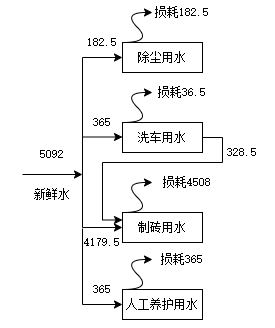 图2-1  本项目水量平衡图本次改建淘汰了加气块制料生产线，破坏了现有项目的再生砌块（砖）生产工艺流程，因此改建后，现有项目的制砖用水量削减为0。改建后全厂水量平衡如下：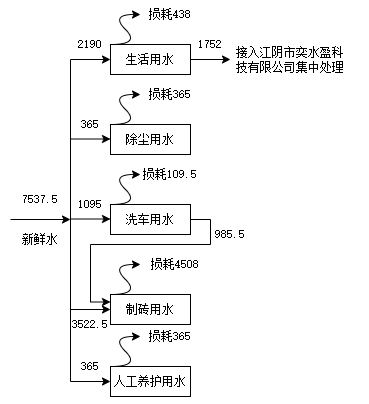 图2-2  改建后全厂水量平衡图工艺流程和产排污环节1、生产工艺本项目主要从事贝赛尔砖、再生砌块（砖）的生产，两者生产工艺类似，仅制砖时，贝赛尔砖用到水泥、细沙和水，而再生砌块（砖）直接用到成品水泥浆。具体生产工艺流程及产污环节如下（G-废气、S-固废、W-废水）。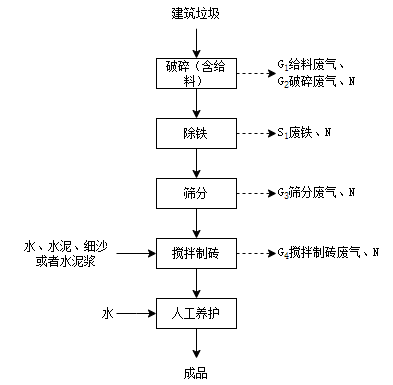 图2-3  贝赛尔砖、再生砌块（砖）生产工艺流程及产污环节图工艺流程简述：（1）破碎：本项目板式喂料机/板链给料机的一端直接置于破碎机上，建筑垃圾（主要为水泥块）经喂料机传输至破碎机内破碎成较小的骨料，通过皮带机运送至下一工序。此工序有给料废气（G1）、破碎废气（G2）和设备运行噪声产生。（2）除铁：利用自卸式除铁器1#去除骨料中可能存在的钢筋等铁质材料，该工序有废铁（S1）和设备运行噪声产生。（3）筛分：除铁后的物料通过皮带输送至直线筛或直线圆振筛内筛分，不合格大颗粒骨料返回至破碎机内再次破碎，此工序有筛分废气（G3）和设备运行噪声产生。（4）搅拌制砖：骨料与外购的水泥、细沙，再加水按比例（骨料：水泥：细沙：水=45:18:37:23）通过配料搅拌生产线完成计量投入及搅拌，并混凝土制品成型机制成贝赛尔砖。本项目再生砌块（砖）生产只用到骨料与成品水泥浆，利用现有项目的制砖机生产。该工序的水泥、细沙为粒径较小的干料，生产时有搅拌制砖废气（G4）产生。项目设备运行中还产生设备噪声。（5）人工养护：刚制成型的再生砌块（砖）、贝赛尔砖直接长时间暴晒易于开裂，因此需在暴晒中喷洒少量的水进行养护。喷洒过程仅需砖块湿润即可，砖面的水分在暴晒中全部蒸发，不产生废水。该工序不产生污染。2、其他产污环节本项目生产过程中会产生相应类别的污染物，公辅设施也会产生相应污染物，主要为物料装卸产生的粉尘（G5）、废气处理产生的滤尘（S2）。 本项目劳动定员不增加，因此生活污水、生活垃圾均无产生。3、本项目主要产污环节及排污特征汇总表2-6  本项目主要产污环节和排污特征与项目有关的原有环境污染问题1、现有项目概况江苏翔澄环保科技有限公司位于江阴市月城镇华瑞路9号，共有职工60人，工作制度为一班8小时工作制，年工作365天。现有项目环保手续情况见下表。表2-7  现有项目情况简介表2、现有项目工艺流程及产污环节分析现有项目年资源化利用装修垃圾30万吨，配套一条分选处理生产线、一条石膏板再生生产线、一条加气块制料生产线、两条再生砌块（砖）生产线，年生产再生石膏6万吨、加气块8万吨、再生砌块（砖）20 万平方米。生产工艺及产污环节具体如下：①资源化利用装修垃圾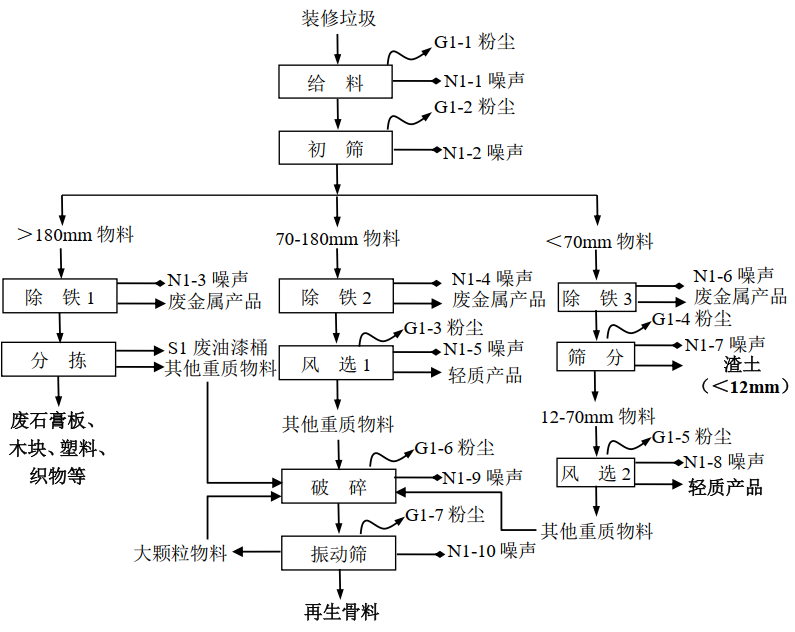 图2-4  资源化利用装修垃圾生产工艺流程及产污节点图工艺简述：（1）给料：装修垃圾通过板链给料机加入料仓，该工序产生的污染主要为设备机械噪声、粉尘。（2）初筛：皮带运输至阶梯筛进行初筛，初筛将物料大致分成三种（>180mm物料、70-180mm物料和<70mm物料）。该工序产生一定机械噪声和粉尘。>180mm物料（3）除铁1、分拣：初筛后>180mm物料经除铁机除铁，得到废金属产品，其他物料采用人工或机械手进行分拣，分拣出废石膏板（待进入石膏板再生生产线进一步处理）以及木块、塑料、织物*等。另外装修垃圾中不可避免会混入少量废油漆桶，分拣出废油漆桶送有资质的单位处置，该机械设备产生噪声。注：木块、塑料、织物等均属于轻质产品，属于资源化利用装修垃圾生产线产品。70-180mm物料（4）除铁2：初筛后70-180mm物料经除铁机除铁，得到废金属产品。该工序产生一定机械噪声。（5）风选1：除铁后的物料进入正负压风选机进行风选，通过风力作用，风选出轻质产品（直接作为产品）和其他重质物料。该王序产生一定机械噪声和粉尘。<70mm物料（6）除铁3：同除铁2工序。（7）筛分：除铁后的物料皮带输送至张弛筛进行筛分，进一步将物料筛分成渣土（<12mm物料）和12-700mm物料。该工序产生一定机械噪声和粉尘。（8）风选2：同风选2工序。（9）破碎：各工艺分选出的其他重质物料进入反击式破碎机进行破碎，该工序产生一定机械噪声和粉尘。（10）振动筛：破碎后的物料进入振动筛进行进一步筛选，经振动筛筛选出的即为成品再生骨料，不合格大颗粒物料返回至反击式破碎机再破碎。该工序产生一定机械噪声和粉尘。②再生石膏由于石膏上经常含有废纸屑等杂质，故现有项目配套一条石膏板再生生产线对装修垃圾分选出的废石膏板进行加工利用。生产工艺及产污环节如下：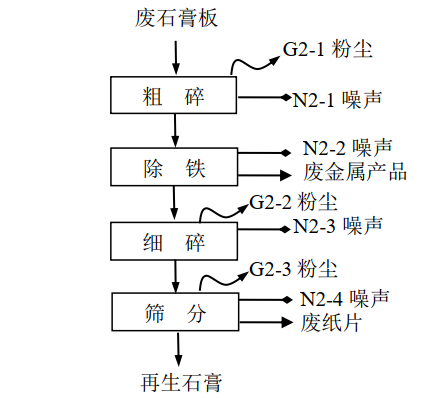 图2-5  再生石膏生产工艺流程及产污节点图工艺简述：（1）粗碎：废石膏板进入对辊破进行破碎处理，按要求破碎至2-3cm，该工序产生一定机械噪声和粉尘。（2）除铁：粗碎后物料经除铁机除铁，得到废金属产品。该工序产生一定机械噪声。（3）细碎：除铁后的物料进入另一台对辊破进行细碎处理，可破碎至1cm以下，该工序产生一定机械噪声和粉尘。（4）筛分：细碎后物料皮带输送至张弛筛进行筛分，将废纸片和再生石膏（粉）筛分。该工序产生一定机械噪声和粉尘。③加气块对于装修垃圾分选出的再生骨料，现有项目配套一条加气块制料生产线进一步加工。具体工艺流程及产污环节如下：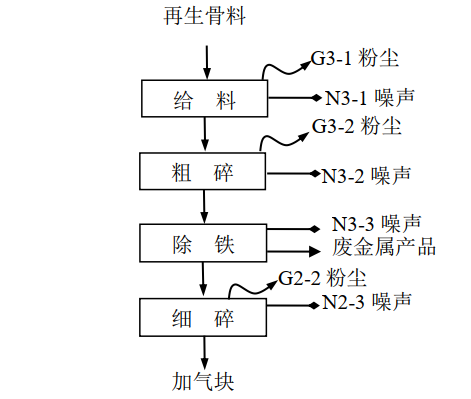 图2-6  加气块生产工艺流程及产污环节图工艺简述：（1）给料：再生骨料通过板链给料机加入料仓，该工序产生的污染主要为设备机械噪声、粉尘。（2）粗碎：物料进入颚式破碎机进行破碎处理，按要求破碎至8-10mm，该工序产生一定机械噪声和粉尘。（3）除铁：粗碎后物料经除铁机除铁，得到废金属产品。该工序产生一定机械噪声。（4）细碎：除铁后的物料进入锤破机细碎处理，可细碎至5mm左右，即为成品加气块，该工序产生一定机械噪声和粉尘。注：现有项目加气块产品为加气块粉料，一部分直接作为产品，一部分用于生产再生砌块。④再生砌块（砖）本项目配套2条再生砌块（砖）生产线对利用加气块制料生产线产出的加气块5万吨进行制砖加工形成再生砌块（砖）。具体工艺流程及产污环节如下：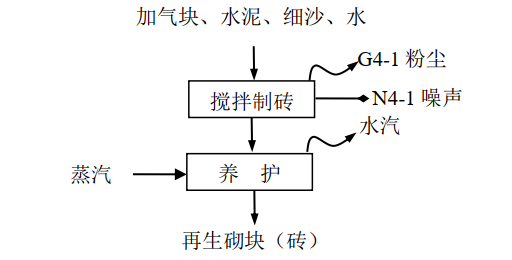 图2-7  再生砌块（砖）生产工艺流程及产污环节图工艺简述：（1）搅拌制砖：加气块与外购水泥、细沙，再加水按比例（加气块：水泥：细沙：水=1800：200：400：260）计量投入制砖机，通过制砖机内模具压制成型。该工序产生的污染主要为设备机械噪声、粉尘。（2）人工养护：成型的再生砌块（砖）通过人工浇水、暴晒进行养护。3、现有项目污染物排放情况及污染治理措施（1）废气现有项目资源化利用装修垃圾中产生的初筛、筛分废气通过1套单独的滤筒除尘器处理，尾气通过1根20米排气筒DA001排放，风选废气通过1套单独的滤筒除尘器处理，尾气通过1根20米排气筒DA002排放，破碎、振动筛废气通过1套单独的滤筒除尘器处理，尾气通过1根20米排气筒DA003排放。石膏板再生生产线产生的粗碎、细碎废气通过1套单独的滤筒除尘器处理，尾气通过1根20米排气筒DA004排放，筛分废气通过1套单独的滤筒除尘器处理，尾气通过1根20米排气筒DA005排放。加气块制料生产线产生的粗碎、细碎废气通过1套单独的滤筒除尘器处理，尾气通过1根20米排气筒DA006排放。根据江苏金信检测技术服务有限公司出具的检测报告（报告编号：（2022）金信检（综合）字第（0802）号），现有项目废气排放情况如下：表2-8  现有项目有组织废气检测结果表2-9  现有项目无组织废气检测结果由上表可知，现有项目废气排放符合江苏省地方标准《水泥工业大气污染物排放标准》（DB32/4149-2021）中的相关排放限值要求。（2）废水现有项目产生的生活污水经化粪池预处理后，接管至江阴市奕水盈科技有限公司集中处理，根据江苏金信检测技术服务有限公司出具的检测报告（报告编号：（2022）金信检（综合）字第（0802）号），现有项目废水排放情况见下表。表2-10  现有项目废水检测结果表监测结果表明，厂区污水接管口的pH值、COD、SS、氨氮、总磷、总氮的排放浓度均符合《污水排入城镇下水道水质标准》（GB/T 31962-2015）中表1中A等级标准。根据现有项目验收报告，现有项目水量平衡图如下：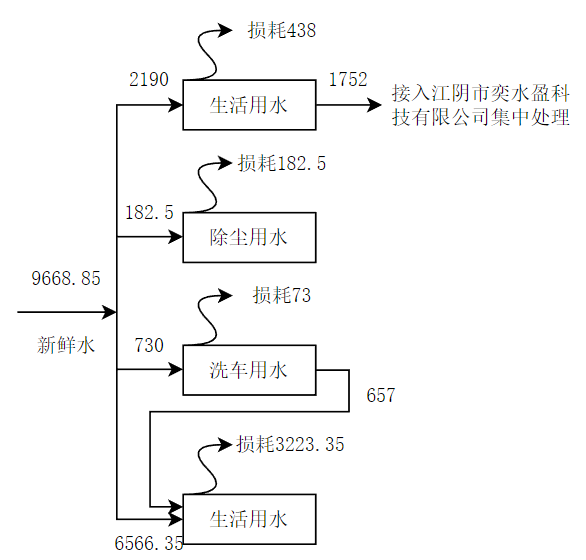 图2-8  现有项目水量平衡图（单位：t/a）（3）噪声现有项目噪声源主要为反击式破碎机、振动筛、弛张筛等生产及辅助设备，根据江苏金信检测技术服务有限公司出具的检测报告（报告编号：（2022）金信检（综合）字第（0802）号），监测结果见下表。表2-11  现有项目噪声监测结果表由上表可知，现有项目厂界噪声可满足《工业企业厂界环境噪声排放标准》（GB12348-2008）3类标准要求，即：昼间噪声值≤65dB(A)。（4）固废根据建设单位的验收资料，现有项目生产过程中会产生滤尘、废油漆桶以及生活垃圾。滤尘（365t/a）属于一般固废，部分回用于生产，部分与渣土一起外售；废油漆桶（1.5t/a）属于危险废物，交有资质单位处置，生活垃圾（10.95t/a）由环卫部门统一清运，现有项目所有固废均得到合理处置，不会对外环境造成二次污染。5、改建前污染物排放总量改建前污染物排放总量如下：表2-12  扩建前全厂污染物排放量汇总表注：①现有项目生活废水经化粪池预处理后接入江阴市奕水盈科技有限公司集中处理，污水厂处理后的废水全部回用，不外排，因此上表仅列出废水接管量数据；②现有项目实际排放量按检测报告中的数据进行核算，年有效工作时间为2920小时，废水接管量按1752t/a计算。6、现有项目主要环保问题及“以新带老”措施（1）现有项目主要环保问题根据现有项目环评，再生砌块（砖）的搅拌制砖工序有颗粒物产生，但在源强分析中缺漏了该工序的废气源强核算，且未提出该工段的废气防治措施。实际建设及验收中亦忽略了此情况。（2）“以新带老”措施现有项目使用制砖机生产再生砌块（砖），原料为装修垃圾加工成的加气块、水泥、细沙、水，搅拌初期有颗粒物产生。本次改建淘汰了加气块制料生产线，破坏了现有项目的再生砌块（砖）生产工艺流程。本项目生产的再生砌块（砖）仍利用现有项目的制砖机，原料改为建筑垃圾加工成的骨料、成品水泥浆，搅拌时将不再有颗粒物产生，有利于环境。本项目淘汰现有项目1条加气块制料生产线及1条石膏板再生生产线，根据现有项目环评核算，颗粒物将削减1.985t/a（其中有组织颗粒物削减1.92t/a，无组织颗粒物削减0.065t/a）。区域环境质量现状1、大气环境质量现状根据《建设项目环境影响报告表编制技术指南（污染影响类）》（2021年试行），常规污染物引用与建设项目距离近的有效数据，包括近3年的规划环境影响评价的监测数据，国家、地方环境空气质量监测网数据或生态环境主管部门公开发布的质量数据等。排放国家、地方环境空气质量标准中有标准限值要求的特征污染物时，引用建设项目周边5千米范围内近3年的原有监测数据，无相关数据的选择当季主导风向下风向1个点位补充不少于3天的监测数据。本报告选取2022年作为评价基准年，依据无锡市江阴生态环境局发布的《江阴市生态环境状况公报（2022年度）》进行区域达标性判断。具体数据见表3-1。表3-1  区域空气质量现状评价表根据《2022年度江阴市环境状况公报》，建设项目所在区域的O3日最大8小时平均浓度超过《环境空气质量标准》（GB3095-2012）中的二级标准，因此，判定为不达标区。针对该地区环境空气质量现状，无锡市已制定《无锡市大气环境质量限期达标规划（2018-2025年）》，根据达标规划，无锡市环境空气质量在2025年实现基本达标。当地政府目前已制定了专项整治方案（详见附件），预计经过整顿后，项目所在区域环境空气质量可以明显改善。2、地表水环境质量现状本项目无生产废水排放，不新增生活污水排放量，现有项目生活污水经化粪池处理后接管至江阴市奕水盈科技有限公司集中处理达标后全部回用于污水厂厂内和秦望山产业园园区内工业企业，不外排。根据无锡市江阴生态环境局2023年6月5日公布的《江阴市生态环境状况公报（2022年度）》，江阴市水环境水质情况如下：2022年，全市国、省考河流断面水质优Ⅲ比例达到100%，长江三个集中式饮用水源地达标率100%，长江干流江阴段稳定达到Ⅱ类标准，地表水环境质量总体改善。（一）国省考断面2022年，全市6个国考断面全部达标，优Ⅲ比例100%，同比持平，其中3个断面达到Ⅱ类；全市18个省考断面全部达标，优Ⅲ比例100%，同比持平，其中11个断面达到Ⅱ类。（二）饮用水水源地江阴市饮用水以集中供水为主，以地表水为主要水源，共设3个饮用水源水质监测断面，分别位于长江小湾、肖山湾和西石桥断面。按《地表水环境质量标准》（GB3838-2002）Ⅱ类标准评价，2022年小湾、肖山湾、西石桥饮用水源地水质良好，水质达标率为100%，与2021年持平；109项指标均满足《地表水环境质量标准》（GB3838-2002）中集中式生活饮用水地表水源地水质标准要求。（三）市域重点河流2022年，全市20条主要河流共设置地表水重点监测断面37个，其中Ⅱ类水质断面22个，Ⅲ类水质断面14个，V类水质断面1个，无V类和劣V类水质断面。与2021年相比，总体水质变好，Ⅱ-Ⅲ类断面比例上升7.8个百分点。20条主要河流中，白屈港河、东横河、老夏港河、利港河、长江、申港河、石牌港河、新夏港河、应天河9条河流水质状况为优；东清河、二千河、黄昌河、青祝运河、桃花港河、西横河、锡澄运河、新沟河、新沙河、张家港河、长寿河11条河流水质状况为良好。3、声环境质量现状根据“市政府办公室关于印发《江阴市声环境功能区划调整方案》的通知”，本项目位于江阴市月城镇华瑞路9号，在3类声功能区范围内，项目地声环境质量执行《声环境质量标准》（GB3096-2008）中3类区标准（项目在声环境功能区划图上的位置见附图7）。由于本项目厂界周围50米范围内无声环境保护目标，因此不进行声环境质量现状监测。4、生态环境本项目不属于产业园区外新增用地，用地范围内不含生态环境保护目标，无需进行生态现状调查。5、电磁辐射本项目不涉及电磁辐射。6、地下水、土壤环境本项目厂区地面全部硬化，不涉及地面漫流和垂直入渗等污染，废气经收集处理后达标排放，大气沉降影响极小，不开展地下水和土壤的环境质量现状调查。环境保护目标（1）大气环境：本报告列出周边500m范围内敏感目标，具体见表3-2。表3-2  环境空气保护目标一览表（2）声环境：本项目厂界50m范围内无声环境保护目标。（3）地下水环境：本项目500m范围内无地下水保护目标。（4）生态环境：本项目不属于产业园区外新增用地，不涉及生态环境保护目标。污染物排放控制标准1、废气本项目生产工艺是将建筑垃圾（主要为水泥块）破碎为骨料后，加入水泥制成再生砌块和贝赛尔砖，生产中产生的颗粒物参照执行江苏省地方标准《水泥工业大气污染物排放标准》（DB32/4149-2021）中的相关排放限值要求，具体如下：表3-3  废气排放标准限值表表3-4  厂区内颗粒物无组织排放限值2、废水本项目无生产废水排放，生活污水排放量不增加。3、噪声污染排放标准本项目厂界噪声执行《工业企业厂界环境噪声排放标准》(GB12348-2008)中3类标准，具体标准限值表3-5。表3-5  工业企业厂界环境噪声排放限值（单位：dB(A)）4、固废贮存标准本项目不生产危险废物，生活垃圾产生量不增加，项目仅有一般固废（废铁、滤尘）产生。一般工业固废储存按《一般工业固体废物贮存和填埋污染控制标准》（GB18599-2020）、《省生态环境厅关于进一步完善一般工业固体废物环境管理的通知》（苏环办〔2023〕327号）中相关规定执行。总量控制指标建设项目污染物排放总量指标见表3-6。表3-6  建设项目污染物排放总量指标  单位t/a注：根据江阴市秦望山产业园产业发展规划（2018-2030年），生活废水经化粪池预处理后接入江阴市奕水盈科技有限公司集中处理，污水厂处理后的废水全部回用，不外排，因此上表仅列出废水接管量数据。本项目不新增废水排放。项目建成后，全厂颗粒物排放总量为3.3792t/a（其中颗粒物有组织排放量为2.2278t/a，无组织排放量为1.1514t/a）。大气污染物排放总量可在厂内平衡。本项目固体废物的排放总量为零，符合总量控制的要求。施工期环境保护措施本项目利用自有厂房进行建设，因此主体工程主要为现有厂房布局调整，生产及辅助设备的购置、安装和调试等；公用工程和辅助工程包括贮运工程、环保工程和其它配套工程的完善建设，对周围环境影响不明显。运营期环境影响和保护措施（一）废气该公司的“江阴市建筑垃圾资源化处理项目（一期）”目前已投产运行。项目生产线设置在生产车间内，通过墙体隔断，将其分为进料区和主体生产区，建筑垃圾在进料区通过板链给料机、板式喂料机传送入内，通过自动化生产线完成成品砖的制作。正常生产时员工在中央控制室内操作监控即可，无需出入主体生产区，因此主体生产区在生产状态下，封闭车间大门，通过粉尘重点产生区域的集气罩抽风，使得整个车间处于微负压状态，逸散到外环境的粉尘量极小，主体生产区内的废气捕集效率按99%计。进料区外围为生产车间内的物料堆场区，物料装卸在此区域内完成，该区域设有移动式雾炮、车间口喷雾系统进行降尘处理。本项目采用自动化一体生产线，各生产工段有效工作时长均按2920h计。1、源强核算本项目运营期的废气主要为物料装卸、给料、破碎、筛分、搅拌制砖废气（主要污染因子：颗粒物）。（1）物料装卸废气本项目物料装卸过程中产生的扬尘是由物料落差造成，起尘量可用下式估算：Q=0.6×M/13.5×e0.6u本项目物料装卸废气（颗粒物）产生情况如下：表4-1  物料装卸过程中颗粒物产生情况本项目装卸区与现有项目位置一致，依托现有项目的移动式雾炮、车间口喷雾系统进行处理，装卸过程中开启设备进行喷雾降尘，粉尘处理效率可达80%，故最终80%粉尘（0.0033t/a）洒落在车间，收集后回用于生产。20%粉尘（0.0008t/a）在车间内呈无组织排放。物料装卸年有效工作时长约为2920h。（2）给料废气本项目建筑垃圾给料过程中会产生一定量的粉尘，产污系数类比现有项目，由于本项目与现有项目的原料（建筑垃圾、装修垃圾）主要成分基本类似，且给料设备的输送方式相同，因此具备可类比性，颗粒物产生量按0.005kg/t计。本项目建筑垃圾用量为51000t/a，则颗粒物产生量为0.255t/a。本项目采用与现有项目相同的活性干雾抑尘系统处理逸散的粉尘，活性干雾抑尘系统通过喷雾使粉尘颗粒吸附凝结落入设备，除尘效率按90%计，则最终有0.0255t/a颗粒物在车间内呈无组织排放。（3）破碎、筛分废气本项目建筑垃圾在破碎、筛分时有粉尘产生，参考《排放源统计调查产排污核算方法和系数手册》303砖瓦、石材等建筑材料制造行业系数手册中的“3039其他建筑材料制造行业”，颗粒物产生量为1.89kg/t-成品砂石骨料，采用袋式除尘的去除效率为99%。本项目建筑垃圾用量为51000t/a，其中包含约含2%的废铁等，余下98%全部制成骨料，经计算，破碎、筛分工序的颗粒物产生量为94.4622t/a。本项目破碎、筛分工段产生的颗粒物各占总产生量的40%和60%，则产生量分别为37.7849t/a、56.6773t/a。破碎、筛分工段产生的颗粒物经集气罩收集后分别通过配套的布袋除尘器处理，尾气分别通过20米高排气筒DA004和DA005排放。（4）搅拌制砖废气本项目贝赛尔砖生产中使用水泥、细沙为粒径较小的干料，生产时有搅拌制砖废气产生。参照《排放源统计调查产排污核算方法和系数手册》3021水泥制品制造（含3022砼结构构件制造、3029其他水泥类似制品制造）行业系数手册，物料搅拌时，颗粒物产生量为0.13kg/t-产品，采用袋式除尘的去除效率为99.7%。本项目贝赛尔砖生产量约为19600t/a，则颗粒物产生量为2.548t/a。该工段废气经集气罩收集后通过布袋除尘器处理，尾气通过20米排气筒DA006排放。本次改建淘汰了现有项目1条加气块制料生产线及1条石膏板再生生产线，现有项目配套的排气筒DA004、DA005、DA006相应淘汰，因此本项目的3根排气筒与现有项目的排气筒仅编号相同。本项目废气污染物产生及排放情况具体见表4-2~表4-4。表4-2  建设项目有组织排放废气产生及排放情况表4-3  排放口基本情况表表4-4  建设项目无组织排放废气产生及排放情况本项目与现有项目位于同一个生产车间内，本项目建成后，全厂无组织废气排放情况见表4-5。表4-5  改建后全厂无组织排放废气产生及排放情况注：现有项目全年有效工作时长亦为2920h。2、污染防治措施可行性分析（1）废气防治措施流程图本项目在现有项目生产车间内建设，废气防治措施流程图如图4-1。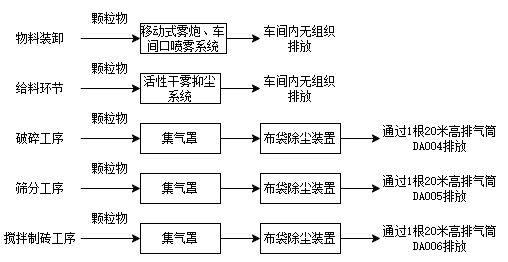 图4-1  废气处理工艺流程图（2）工作原理移动式雾炮除尘原理：雾炮机对容易引起尘埃的堆场喷雾时，喷出的雾粒细小，与飘起的尘埃接触时，形成一种潮湿雾状粒，能快速将尘埃抑制沉降。根据风送原理，先使用高压泵、微细雾化喷嘴将水化，再利用风机风量和风压将雾化后的水雾送到一定距离内，使得水雾覆盖一定面积，水雾与粉尘凝结后降落，从而达到降尘目的。移动式雾炮除尘效率远高于洒水抑尘，可达85%，本项目车间空旷，按最不利状态下，取80%去除率。活性干雾抑尘系统除尘原理：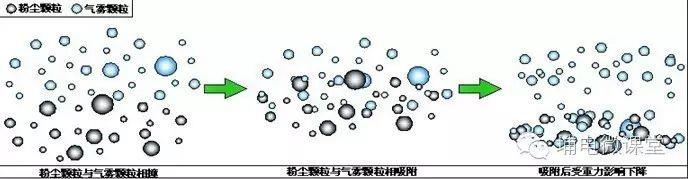 如上图所示：“水雾颗粒与尘埃颗粒大小相近时吸附、过滤、凝结的机率最大”，所以活性干雾抑尘技术主要是将水雾化成较小颗粒与尘埃颗粒发生碰撞、吸附、凝结，形成的尘埃团在重力作用下降落，达到抑制粉尘的目的。干雾抑尘技术的处理对象主要是直径<150um的粉尘颗粒，同时对直径<10.0μm的可吸入性粉尘颗粒也有很好的抑制效果。干雾除尘技术的耗水量低、除尘效率高，初期投资和运行费用较低，除尘效果较好。采用模块化设计技术，能够对粉尘污染的源头进行有效控制；对粉尘的抑制率高达96%，干雾抑尘系统的耗水量不到喷水抑尘用水量的1/10，在采取电伴热措施后冬季仍可正常使用；可以降低粉尘浓度和引爆温度，从而大大降低粉尘爆炸几率。故本报告取活性干雾抑尘系统去除效率90%可行。布袋除尘工作原理：布袋除尘器是一种干式除尘装置，它适用于捕集细小、干燥非纤维性粉尘。滤袋采用纺织的滤布或非纺织的毡制成，利用纤维织物的过滤作用对含尘气体进行过滤，当含尘气体进入布袋除尘器，颗粒大、比重大的粉尘，由于重力的作用沉降下来，落入灰斗，含有较细小粉尘的气体在通过滤料时，粉尘被阻留，使气体得到净化。根据《滤筒除尘器与袋式除尘器性能的比较分析》（唐胜卫，过滤与分离，2016（026）003），布袋除尘装置可保证除尘效率达到99.9%以上，本项目布袋除尘效率按工段分别参考《3021水泥制品制造（含3022砼结构构件制造、3029其他水泥类似制品制造）行业系数手册》、《303砖瓦、石材等建筑材料制造行业系数手册》中的相应取值是可行的。（3）废气捕集率论证本项目破碎、筛分、搅拌制砖废气采用上部吸风罩进行收集，上部吸风罩集气效率的高低取决于吸风罩口敞开面周长、罩口距污染源的距离及吸风罩吸风在污染物发生点产生的控制风速。集气罩排风量计算公式如下：Q=1.4×K×H×vx×3600式中：Q——集气罩排风量，m3/h；K——罩口敞开面周长，m；H——罩口距污染源的距离，m，本项目取值0.5；vx——控制风速，是保证污染物能被全部吸入罩内时控制点上必须具有的吸入速度，m/s，本项目取值0.5。废气收集方式具体布置见表4-6。表4-6  废气收集方式布置情况本项目生产设备位于密闭车间内，生产时各工序产生的废气不会因自然风而被吹散，有利于废气收集。本项目用于废气收集的集气罩为顶吸罩，设计要求符合《排风罩的分类和技术条件》（GB/T16758-2008）要求，尽量靠近污染物排放点，本项目各生产装置上方的集气罩距离废气产生点距离约20cm，顶吸式集气罩可使污染物的扩散限制在一个很小的密闭空间内，并通过从罩子排出一定量的空气，使罩内保持一定的负压，让罩外的空气经罩上的缝隙流入罩内，同时，控制集气罩口断面平均风速不低于0.3m/s，确保废气收集效率，以达到防止污染物外逸的目的，本项目3根排气筒风机风量保守取值17000m3/h、32000m3/h、2000m3/h，略大于设计风量，废气可被全部收集，通过采取上述措施后，本项目废气捕集效率按照99%计算是可行的。（6）无组织废气控制措施项目工艺废气大部分被收集处理后有组织排放，少量在车间内无组织排放。为有效控制污染物无组织排放量，减少环境污染，建设项目从工艺设计、过程控制和生产管理等方面进行污染物排放量控制。A工艺设计：按相关技术导则和规范合理安装集气装置，将集气罩尽可能包围并靠近污染源，减小吸气范围，保证生产过程中废气的收集效率，以减少无组织废气的排放；选用高质量的设备，提高安装质量，加强生产设备的密闭性，尽量减少废气从设备缝隙中无组织排放；加强车间内的空气流动，设置风量适中的排风扇，定期更换车间的空气，进一步削减无组织挥发气体对周围环境的影响；在车间外侧合理设置绿化，降低无组织排放废气的影响。B过程控制：建设项目拟制定严格的设备检修规程，并增加设备检修频次，确保生产设备正常运行，保证设施各道环节的密封性能，防止因设备故障、泄漏导致的污染物失控排放。C生产管理：加强对操作工的培训和管理，规范操作流程，以减少人为造成的废气无组织排放；制定完善的管理制度和奖惩机制，明确各道生产环节负责人，不让设备在无人看管的情况下运作。3、防护距离（1）大气环境防护距离根据《环境影响评价技术导则-大气环境（HJ2.2-2018）》推荐的估算模式计算，全厂大气污染物在厂界外均无超标区域，因此无需设置大气环境防护距离。（2）卫生防护距离根据《大气有害物质无组织排放卫生防护距离推导技术导则》（GB/T 39499-2020），无组织排放有害气体的生产单元与居住区之间应设置卫生防护距离，计算公式如下：式中：Cm—为环境二级标准浓度限值，mg/m3；L—工业企业所需的防护距离，m；Qc—有害气体无组织排放量可以达到的控制水平，kg/h；r—有害气体无组织排放源所在单元的等效半径，m；A、B、C、D—计算系数，根据所在地区近5年来平均风速及工业企业大气污染物源构成类别查询，分别取470、0.021、1.85、0.84。按照《大气有害物质无组织排放卫生防护距离推导技术导则》（GB/T 39499-2020）中的卫生防护距离计算程序计算结果如表4-7。表4-7 卫生防护距离计算结果表经计算，本项目建成后，全厂卫生防护距离包络线范围为自生产车间边界向外50m，与现有项目一致。根据现场勘探，该卫生防护距离内无环境敏感保护目标，符合相关技术规范的要求。根据卫生防护距离的要求，在项目卫生防护距离范围内，今后不得规划建设诸如机关、学校、医院、养老院、居民区等环境保护目标。4、非正常工况非正常排放指生产过程中停车（工、炉）、设备检修、工艺设备运转异常等非正常工况下的污染物排放，以及污染物排放控制措施达不到应有效率等情况下的排放。结合工程分析，本次评价主要考虑废气收集设备正常运转，但各废气处理设施出现故障且没有及时修理的情况下，废气处理效率为0，不经处理直接通过排气筒排放的废气对环境可能造成的影响。一般情况下，建设单位可在0.5h内发现状况并进行停产检修，非正常排放源强以0.5h计，每年发生频次为2次，年排放时间1h。综上，本项目废气污染物非正常工况下排放源强详见表4-8。表4-8  非正常工况下废气污染物排放5、废气污染物达标排放分析根据《2022年度江阴市生态环境状况公报》，本项目所在区为非达标区。本项目在破碎、筛分、搅拌制砖工序各产污设备上方安装吸风罩收集废气，经布袋除尘器处理，尾气分别通过各自的20米高排气筒（DA004、DA005、DA006）排放，布袋除尘为排污许可技术规范中处理粉尘的可行技术之一。本项目3根排气筒的颗粒物排放浓度分别为7.5mg/m3、6.0mg/m3、1.3mg/m3，低于《水泥工业大气污染物排放标准》（DB32/4149-2021）中的标准限值。经计算，改建后全厂设置50米卫生防护距离，该范围内无环境敏感目标。综上，本项目产生的大气污染物对周围大气环境影响较小。6、监测计划根据《固定污染源排污许可分类管理名录》（2019年版），本项目涉及“二十五、非金属矿物制品业 30  64.砖瓦、石材等建筑材料制造303”中“粘土砖瓦及建筑砌块制造3031（除以煤或者煤矸石为燃料的烧结砖瓦以外的）”，经判别，属于简化管理。根据《排污单位自行监测技术指南总则》（HJ819-2017），废气监测计划见下表。表4-12  本项目废气监测计划（二）废水本项目不新增废水排放。（三）噪声1、源强及降噪措施分析本项目与现有项目共用同一个生产车间，因此噪声按全厂进行预测。本项目噪声源主要为颚式破碎机、反击破、直线筛、除尘设备的风机等生产及辅助设备，单台设备噪声源强为≤90 dB（A）。针对本项目主要噪声源，建设单位拟采取以下降噪措施：①控制设备噪声在设备选型时选用先进的低噪声风机，尽量选用满足国际标准的低噪声、低振动型号的设备，降低噪声源强。②采取隔声减振措施风机安装减震底座，进出口加装消声器，生产车间装隔声门窗、厂界墙体隔声。③强化生产管理确保各类防治措施有效运行，各设备均保持良好运行状态，防止突发噪声。综上所述，本项目噪声源采取上述降噪措施后，设计降噪量达25dB(A)。本项目所有设备均安装在生产车间内，因此仅需调查室内声源。噪声源强及预测见表4-13。表4-13   噪声源强调查清单（室内声源）注：以本项目的生产车间西南角作为原点，正东方向为X轴正方向，正北方向为Y轴正方向。2、噪声达标情况分析根据《环境影响评价技术导则  声环境》（HJ2.4-2021），项目各噪声源都按点声源处理，根据声长特点，其预测模式为：Lp(r)= Lp(r0)+Dc-(Adiv+Aatm+Agr+Abar+Amisc)式中：Lp(r)——预测点处声压级，dB；Lp(r0)——参考位置r0处的声压级，dB；Dc——指向性校正，它描述点声源的等效连续声压级与产生声功率级Lw的全向点声源在规定方向的声级的偏差程度，dB；Adiv——几何发散引起的衰减，dB；Aatm——大气吸收引起的衰减，dB；Agr——地面效应引起的衰减，dB；Abar——障碍物屏蔽引起的衰减，dB；Amisc——其他多方面效应引起的衰减，dB。项目中噪声源都按点声源处理，无指向性点声源几何发散衰减的基本公式是：Lp(r)= Lp(r0) -20lg(r/r0)式中：Lp(r)—— 预测点处声压级，dB；Lp(r0) —— 参考位置r0处的声压级，dB；r —— 预测点距声源的距离，m；r0 —— 参考位置距声源的距离，m。在同一受声点接受来自多个点声源的声能，可通过叠加得出该受声点的声压级。噪声叠加公式如下：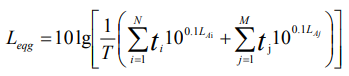 式中：Leqg——建设项目声源在预测点产生的噪声贡献值，dB；T ——用于计算等效声级的时间，s；N ——室外声源个数；ti ——在 T 时间内 i 声源工作时间，s；M ——等效室外声源个数；tj ——在 T 时间内 j 声源工作时间，s。以厂区内各主要噪声设备作为噪声源，以厂界为预测点，预测在采取相应噪声防治措施后主要噪声设备对厂界的噪声影响值。根据《环境影响评价技术导则——声环境》（HJ2.4-2021）中的要求：预测和评价建设项目在施工期和运营期厂界（场界、边界）噪声贡献值，本项目预测结果统计见表4-14。    表4-14  厂界环境噪声预测结果 预测结果表明，经厂区建筑物的隔声、距离的衰减后，厂界四周环境噪声符合《工业企业厂界环境噪声排放标准》(GB12348-2008)中3类标准，故本项目噪声对周边环境影响较小。3、噪声防治措施根据《环境影响评价技术导则  声环境》（HJ2.4-2021）中噪声防治措施的一般要求，本项目需加强源头控制，合理规划噪声源与声环境保护目标布局；从噪声源、传播途径、声环境保护目标等方面采取措施；在技术经济可行条件下，优先考虑对噪声源和传播途径采取工程技术措施，实施噪声主动控制。表4-15  噪声防治措施及投资表4、监测计划根据《固定污染源排污许可分类管理名录》（2019年版），本项目涉及“二十五、非金属矿物制品业 30  64.砖瓦、石材等建筑材料制造303”中“粘土砖瓦及建筑砌块制造3031（除以煤或者煤矸石为燃料的烧结砖瓦以外的）”，经判别，属于简化管理。根据《排污单位自行监测技术指南总则》（HJ819-2017），噪声监测计划见下表。表4-16  本项目噪声监测计划（四）固体废物1、产生及利用处置情况本项目固废主要包括：除铁工序产生的废铁、废气处理产生的滤尘。废铁：本项目产生的废铁约占建筑垃圾总量的2%，建筑垃圾用量为51000t/a，则废铁产生量为1020t/a，收集后外售综合利用。滤尘：本项目通过布袋除尘器过滤工艺中产生的粉尘，经计算，本项目滤尘产生量为95.0973t/a，全部回用于生产。2、固体废物属性判定本项目固废属性判断见表4-17。表4-17  本项目固废属性判定一览表注：根据《固体废物鉴别标准通则》（GB 34330-2017）中3.1节：固体废物是指在生产、生活和其他活动中产生的丧失原有利用价值或者虽未丧失利用价值但被抛弃或者放弃的固态、半固态和置于容器中的气态的物品、物质以及法律、行政法规规定纳入固体废物管理的物品、物质。本项目产生的滤尘回用于生产，不属于丧失利用价值的物质，因此不列入固态废物。本项目固废产生及处置情况见表4-18。表4-18  本项目固体废物产生及处置情况表3、包装及贮存场所环境影响分析（1）一般固废企业已按照《一般工业固体废物贮存和填埋污染控制标准》（GB18599-2020）要求建设固废堆场，具体如下：① 厂区内设置了专门的固废堆放场地；② 为防止雨水径流进入贮存、处置场内，堆场置于生产车间内；③ 固废堆场地面均已硬化。本项目固体废物处置方式符合有关法规、标准要求，各类固废均经采取了合理的综合利用和处置措施，不会对外环境造成二次污染，因此对周围环境基本无影响。（2）危险废物本项目不涉及危险废物。4、固废管理本项目仅有一般固废产生，项目实施后，江苏翔澄环保科技有限公司应对照《省生态环境厅关于进一步完善一般工业固体废物环境管理的通知》（苏环办〔2023〕327号）要求，建立健全管理台账，如实记录一般工业固废的种类、数量、流向、贮存、利用、处置等信息，并直接与江苏省固体废物管理系统数据对接；落实转运转移制定，企业应落实并跟踪一般固废的最终利用处置去向，严禁委托给无利用处置能力的单位和个人。江苏翔澄环保科技有限公司为固体废物污染防治的责任主体，企业应建立风险管理及应急救援体系，执行环境监测计划及国家和省有关转移管理的相关规定、处置过程安全操作规程、人员培训考核制度、档案管理制度、处置全过程管理制度等。（五）地下水、土壤本项目地下水、土壤污染途径主要为以下两方面：①	大气沉降废气以大气沉降形式渗入周边土壤及地下水，本项目排放的废气可因重力沉降或降水的作用迁移至水和土壤中。②	渗漏本项目正常工况下，厂区的污水防渗措施到位，污水管道运输正常的情况下，对土壤、地下水渗漏基本无污染。非正常工况下化粪池发生开裂、渗漏等现象，在这几种情况下将对土壤、地下水造成点源污染，污染物可能下渗至包气带从而在潜水层中造行运移。故提出以下土壤、地下水防控措施：①厂区道路采取水泥硬化防渗处理，满足普通防渗要求。②车间内全部采用水泥地坪，满足一般原料仓库、成品仓库、办公楼的需要。③厂内污水管网等管线以明管架空铺设为主，管线为抗渗防腐的管材，具有良好的防渗作用。④化粪池采用玻璃钢成品化粪池，由合成树脂为基体、玻璃纤维增强材料制作，密封性好，永不渗漏，强度高，受压均匀，行车不沉降，不变形等优点，满足一般防渗要求。⑤对水的贮存、输送、使用及污水处理等过程应采取相应的防渗漏、泄漏措施。生产装置区、输送管道、污水治理措施等的防渗要求，应满足国家和地方标准、防渗技术规范要求。目前本项目车间、办公区地面已全部硬化，满足一般防渗区的要求。目前厂内已实现“雨污分流”，厂内污水管网等管线以地下铺设为主，地下管线为抗渗防腐的管材铺设，具有良好的防渗作用。化粪池采用玻璃钢成品化粪池，由合成树脂为基体、玻璃纤维增强材料制作，密封性好，具有永不渗漏，强度高，受压均匀，不变形等优点，满足重点防渗要求。本项目厂区雨水通过雨水管网收集，雨水排放口前端设置明渠（排放井）和初期雨水收集池，便于日常检查、采样检测，排放口安装截止阀，初期雨水要纳入废水处理系统。因此，本次评价认为本项目在采取了有效的土壤、地下水防控措施后，污染物一般不会对土壤、地下水产生不利影响，不需开展跟踪监测。（六）生态影响本项目位于工业园区内，用地范围内无生态环境保护目标，不涉及生态环境影响。（七）环境风险评价1、评价工作等级确定按照HJ/T169-2018《建设项目环境风险评价技术导则》（以下简称“导则”）和《环境风险评价实用技术和方法》（以下简称“方法”）规定，风险评价首先要评价有害物质，确定项目中哪些物质属应该进行危险性评价的以及毒物危害程度的分级。本项目不涉及危险物质，故本项目危险物质最大存在总量与临界量比值Q=0＜1，因此项目环境风险潜势为Ⅰ，仅开展简单分析。2、环境风险识别①物质识别物质危险性识别包括主要原辅材料、燃料、中间产品、副产品、最终产品、污染物、火灾和爆炸伴生次生物等。对照《建设项目环境风险评价技术导则》附录B、《危险化学品重大危险源辨识》（GB18218-2018）及对产品、主要原辅材料物性的分析，本项目不涉及环境风险物质。②生产设施风险识别生产系统危险性识别包括主要生产装置、储运设施、公用工程和辅助生产设施，以及环境保护设施等，详细见表4-19。表4-19  各生产单元潜在危险分析略。3、环境风险分析大气环境：项目废气处理装置故障及废气未经处理直接排放，会对大气环境产生一定的影响。建设单位应加强对废气处理设施的日常管理，杜绝事故排放的发生。当发现处理设施出现异常情况时应及时采取应急处理措施，避免对环境造成持续影响。地表水环境：企业存在突发火灾事故时，对事故消防用水、冲洗用水的应急处置措施不当，将导致含有污染物的泄露液或大量消防用水、冲洗用水直接进入所在地的地表水体，造成对地表水的污染。建设项目的厂区排水应落实“清污分流、雨污分流”，雨水排口设置切换阀。出现火灾事故时废水可进入事故池，不会进入周围水体和湿地，待事故排除后再对暂存的废水进行检测并做相应的处理，达标后接入污水处理厂集中处理，确保事故废水不会对地表水等造成污染。地下水、土壤环境：有毒有害物质发生火灾过程中，将污染物抛洒在地面，造成土壤的污染，或由于防渗、防漏设施不完善，消防废水渗入地下水，造成地下水的污染事故。建设单位应保证地面硬化的质量，按期巡查，发现开裂处需及时用防渗材料等填充修复，确保废液不会对地下水、土壤造成污染。4、环境风险防范措施及应急要求根据建设项目环境风险分析的结果，对建设项目进行风险管理，采取有关的风险防范措施以降低事故的发生概率，建立事故应急预案以减轻事故的危害后果，尽最大可能地降低项目的环境风险。本项目加强企业安全管理制度和安全教育，制定防止事故发生的各种规章制度并严格执行，使安全工作做到经常化和制度化，从而实现源头治理、过程控制、末端保障的完整的环境保障体系。①泄漏事故的防止厂内设置配套的砂堆阻隔设施和收集设施，一旦出现泄漏事故，可将泄露物进行阻隔收集，不对周围环境造成影响。②安全生产管理系统项目投产后，建设单位在安全生产方面制定一系列的安全生产管理制度。健全安全生产责任机制，建立各岗位的安全操作规程，技术规程，设置安全安全管理机构，成立企业安全生产领导小组和配备专职安全生产管理人员。制定规章制度的主要有：安全教育和培训制度、劳动防护用品和保健品发放管理制度、安全检修制度、安全设施和设备管理制度、安全检查和隐患管理制度、危险化学品安全管理制度、作业场所职业卫生管理制度、事故管理制度，并定期对职工进行体检，建立职工健康档案。③火灾事故应急处置操作工或负责人及时进行判断，向全体工作人员和上司通报发生火灾的详细情况。依《异常发生的处置操作规程》中止各工序的作业。将抢救伤员放在首位，发现负伤者，将其向安全场所转移的同时，迅速向上司报告，寻求救护。根据火灾情况，由当班负责人会同上司组成临时消防班，根据物料性质选择灭火方式：遇湿易燃物品禁用水。此活动要以救出人命和灭火为优先，并立即与上司进行联系，如判断有可能造成人身伤害和爆炸时，应立即撤离到安全的地区，同时由总务人事部门或安全负责人根据火灾状况向邻近消防队发出求援信息，必要时向邻近企业发出临时避难请求，使用二氧化碳灭火器的必须开门，防止缺氧。在消防部门到达后，企业应急救援总指挥和现场总指挥及时向消防部门汇报情况，并且配合消防部门进行灭火工作，此时指挥权由消防部门担任，所有人员应服从消防部门的指挥。在灭火过程中建议：A、如有可能，转移未着火的容器。防止包装破损，引起环境污染。B、收容消防废水，防止流入雨水管网进入河流。④ 泄露事故应急处置发生泄漏事故后，最早发现者应立即通知部门负责人，并根据召集应急救援小组，及时采取一切办法控制泄漏蔓延。采取措施尽快堵漏，然后对泄漏物进行收集和暂存，阻止泄漏物料进入外环境。将泄漏的废液收集至储存桶内暂存，地面残留废液采用惰性材料吸附吸附，收集的泄漏物委托有资质单位处置。⑤ 污染治理系统事故防范措施废气：废气治理设施在设计、施工时，应严格按照工程设计规范要求进行，选用标准管材，并做必要的防腐处理。企业应加强废气处理设施管理、维护工作，设置专门的环保管理人员定期检查、维护废气处理设施，建立环保设施巡查台账等，确保废气处理设施正常运行，杜绝废气非正常排放。（八）电磁辐射本项目不涉及。内容要素排放口(编号、名称)/污染源污染物项目环境保护措施执行标准大气环境DA004、4#排气筒/破碎工序颗粒物经集气罩收集后进入布袋除尘器处理，尾气通过一根20米高排气筒（DA004）排放参照执行江苏省地方标准《水泥工业大气污染物排放标准》（DB32/4149-2021）中表1标准（10mg/m3）大气环境DA005、5#排气筒/筛分工序颗粒物经集气罩收集后进入布袋除尘器处理，尾气通过一根20米高排气筒（DA005）排放参照执行江苏省地方标准《水泥工业大气污染物排放标准》（DB32/4149-2021）中表1标准（10mg/m3）大气环境DA006、6#排气筒/搅拌制砖工序颗粒物经集气罩收集后进入布袋除尘器处理，尾气通过一根20米高排气筒（DA006）排放参照执行江苏省地方标准《水泥工业大气污染物排放标准》（DB32/4149-2021）中表1标准（10mg/m3）大气环境未捕集工艺废气颗粒物/参照执行江苏省地方标准《水泥工业大气污染物排放标准》（DB32/4149-2021）中表2、表3标准（即厂区内排放限值55mg/m3、厂界排放浓度限值0.5mg/m3）大气环境物料装卸颗粒物移动式雾炮、、车间口喷雾系统参照执行江苏省地方标准《水泥工业大气污染物排放标准》（DB32/4149-2021）中表2、表3标准（即厂区内排放限值55mg/m3、厂界排放浓度限值0.5mg/m3）大气环境给料环节颗粒物活性干雾抑尘系统参照执行江苏省地方标准《水泥工业大气污染物排放标准》（DB32/4149-2021）中表2、表3标准（即厂区内排放限值55mg/m3、厂界排放浓度限值0.5mg/m3）地表水环境本项目不新增废水排放。本项目不新增废水排放。本项目不新增废水排放。本项目不新增废水排放。声环境颚式破碎机、反击破、直线筛等主要生产设备及风机等辅助设施噪声优先选用低噪声设备，噪声源设置在车间内，合理布局，车间厂房隔声及距离衰减执行GB12348-2008《工业企业厂界环境噪声排放标准》表1中3类标准（昼间≤65dB夜间≤55dB）电磁辐射无无无无固体废物本项目不产生危险废物，一般固废（废铁）经收集后外售综合利用。 本项目不产生危险废物，一般固废（废铁）经收集后外售综合利用。 本项目不产生危险废物，一般固废（废铁）经收集后外售综合利用。 本项目不产生危险废物，一般固废（废铁）经收集后外售综合利用。 土壤及地下水污染防治措施本项目厂区地面全部硬化，不涉及地面漫流和垂直入渗等污染，废气经收集处理后达标排放，大气沉降影响极小。本项目厂区地面全部硬化，不涉及地面漫流和垂直入渗等污染，废气经收集处理后达标排放，大气沉降影响极小。本项目厂区地面全部硬化，不涉及地面漫流和垂直入渗等污染，废气经收集处理后达标排放，大气沉降影响极小。本项目厂区地面全部硬化，不涉及地面漫流和垂直入渗等污染，废气经收集处理后达标排放，大气沉降影响极小。生态保护措施本项目位于工业园区内，用地范围内无生态环境保护目标，故不涉及。本项目位于工业园区内，用地范围内无生态环境保护目标，故不涉及。本项目位于工业园区内，用地范围内无生态环境保护目标，故不涉及。本项目位于工业园区内，用地范围内无生态环境保护目标，故不涉及。环境风险防范措施1、厂内设置配套的砂堆阻隔设施和收集设施，一旦出现泄漏事故，可将泄露物进行阻隔收集，不对周围环境造成影响。2、项目投产后，建设单位在安全生产方面制定一系列的安全生产管理制度。健全安全生产责任机制，建立各岗位的安全操作规程，技术规程，设置安全安全管理机构，成立企业安全生产领导小组和配备专职安全生产管理人员。制定规章制度的主要有：安全教育和培训制度、劳动防护用品和保健品发放管理制度、安全检修制度、安全设施和设备管理制度、安全检查和隐患管理制度、危险化学品安全管理制度、作业场所职业卫生管理制度、事故管理制度，并定期对职工进行体检，建立职工健康档案。1、厂内设置配套的砂堆阻隔设施和收集设施，一旦出现泄漏事故，可将泄露物进行阻隔收集，不对周围环境造成影响。2、项目投产后，建设单位在安全生产方面制定一系列的安全生产管理制度。健全安全生产责任机制，建立各岗位的安全操作规程，技术规程，设置安全安全管理机构，成立企业安全生产领导小组和配备专职安全生产管理人员。制定规章制度的主要有：安全教育和培训制度、劳动防护用品和保健品发放管理制度、安全检修制度、安全设施和设备管理制度、安全检查和隐患管理制度、危险化学品安全管理制度、作业场所职业卫生管理制度、事故管理制度，并定期对职工进行体检，建立职工健康档案。1、厂内设置配套的砂堆阻隔设施和收集设施，一旦出现泄漏事故，可将泄露物进行阻隔收集，不对周围环境造成影响。2、项目投产后，建设单位在安全生产方面制定一系列的安全生产管理制度。健全安全生产责任机制，建立各岗位的安全操作规程，技术规程，设置安全安全管理机构，成立企业安全生产领导小组和配备专职安全生产管理人员。制定规章制度的主要有：安全教育和培训制度、劳动防护用品和保健品发放管理制度、安全检修制度、安全设施和设备管理制度、安全检查和隐患管理制度、危险化学品安全管理制度、作业场所职业卫生管理制度、事故管理制度，并定期对职工进行体检，建立职工健康档案。1、厂内设置配套的砂堆阻隔设施和收集设施，一旦出现泄漏事故，可将泄露物进行阻隔收集，不对周围环境造成影响。2、项目投产后，建设单位在安全生产方面制定一系列的安全生产管理制度。健全安全生产责任机制，建立各岗位的安全操作规程，技术规程，设置安全安全管理机构，成立企业安全生产领导小组和配备专职安全生产管理人员。制定规章制度的主要有：安全教育和培训制度、劳动防护用品和保健品发放管理制度、安全检修制度、安全设施和设备管理制度、安全检查和隐患管理制度、危险化学品安全管理制度、作业场所职业卫生管理制度、事故管理制度，并定期对职工进行体检，建立职工健康档案。其他环境管理要求根据《固定污染源排污许可分类管理名录》（2019年版），本项目涉及“二十五、非金属矿物制品业 30  64.砖瓦、石材等建筑材料制造303”中“粘土砖瓦及建筑砌块制造3031（除以煤或者煤矸石为燃料的烧结砖瓦以外的）”，经判别，属于简化管理。本项目要求雨水排放口前端设置明渠（排放井）和初期雨水收集池，便于日常检查、采样检测，排放口设有截止阀，初期雨水纳入废水处理系统。根据《固定污染源排污许可分类管理名录》（2019年版），本项目涉及“二十五、非金属矿物制品业 30  64.砖瓦、石材等建筑材料制造303”中“粘土砖瓦及建筑砌块制造3031（除以煤或者煤矸石为燃料的烧结砖瓦以外的）”，经判别，属于简化管理。本项目要求雨水排放口前端设置明渠（排放井）和初期雨水收集池，便于日常检查、采样检测，排放口设有截止阀，初期雨水纳入废水处理系统。根据《固定污染源排污许可分类管理名录》（2019年版），本项目涉及“二十五、非金属矿物制品业 30  64.砖瓦、石材等建筑材料制造303”中“粘土砖瓦及建筑砌块制造3031（除以煤或者煤矸石为燃料的烧结砖瓦以外的）”，经判别，属于简化管理。本项目要求雨水排放口前端设置明渠（排放井）和初期雨水收集池，便于日常检查、采样检测，排放口设有截止阀，初期雨水纳入废水处理系统。根据《固定污染源排污许可分类管理名录》（2019年版），本项目涉及“二十五、非金属矿物制品业 30  64.砖瓦、石材等建筑材料制造303”中“粘土砖瓦及建筑砌块制造3031（除以煤或者煤矸石为燃料的烧结砖瓦以外的）”，经判别，属于简化管理。本项目要求雨水排放口前端设置明渠（排放井）和初期雨水收集池，便于日常检查、采样检测，排放口设有截止阀，初期雨水纳入废水处理系统。综上所述，本项目符合国家和地方有关环境保护法律法规、标准、政策、规范及相关规划要求；所采用的各项污染防治措施技术可行、经济合理，能保证各类污染物长期稳定达标排放；项目所排放的污染物对周围环境的影响较小，环境风险可接受。在落实本报告表中的各项环保措施以及环保主管部门管理要求的前提下，从环保角度分析，本项目的建设具有环境可行性。   项目分类污染物名称现有工程排放量（固体废物产生量）①现有工程许可排放量②在建工程排放量（固体废物产生量）③本项目排放量（固体废物产生量）④以新带老削减量（新建项目不填）⑤本项目建成后全厂排放量（固体废物产生量）⑥变化量⑦废气颗粒物3.4253.42501.93921.9853.3792-0.0458废水废水量1752175200017520废水COD0.70080.70080000.70080废水SS0.52560.52560000.52560废水NH3-N0.05260.05260000.05260废水TP0.00700.00700000.00700废水TN0.12260.12260000.12260一般工业固体废物废铁000102001020+1020危险废物废油漆桶1.500001.50